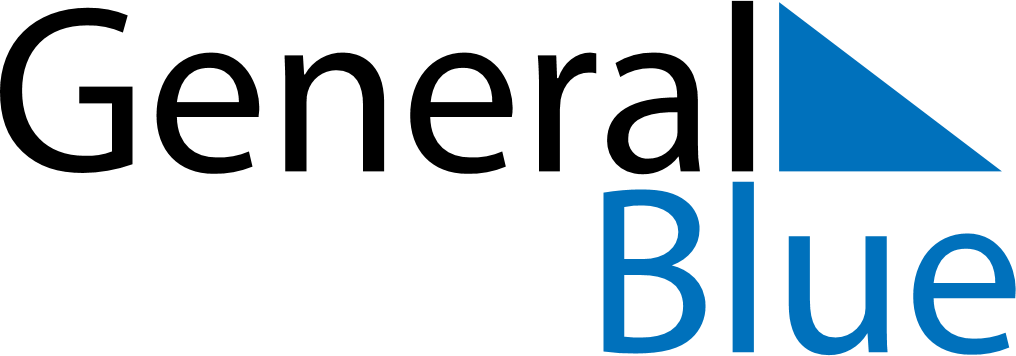 Christmas Island 2021 HolidaysChristmas Island 2021 HolidaysDATENAME OF HOLIDAYJanuary 1, 2021FridayNew Year’s DayJanuary 26, 2021TuesdayAustralia DayFebruary 12, 2021FridayChinese New YearMarch 22, 2021MondayLabour DayApril 2, 2021FridayGood FridayApril 25, 2021SundayAnzac DayMay 13, 2021ThursdayEnd of Ramadan (Eid al-Fitr)July 20, 2021TuesdayFeast of the Sacrifice (Eid al-Adha)October 6, 2021WednesdayTerritory DayDecember 25, 2021SaturdayChristmas DayDecember 26, 2021SundayBoxing Day